Please fax this referral to (08) 8312 2506 or email intake@cobh.org.auCountry & Outback Health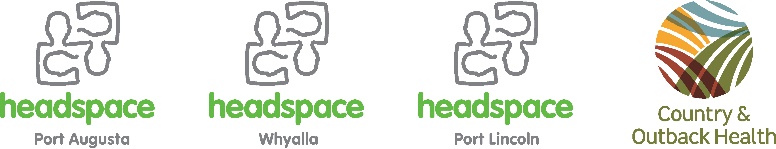 Eyre Peninsula Allied Health Referral FormFull Name on Medicare card:Preferred name(s):Date of Birth:Date of Birth:Email:Gender:Pronoun(e.g., he/him, she/her, they/them)Pronoun(e.g., he/him, she/her, they/them)Mobile:Other Phone:Other Phone:Medicare Number:Ref:Ref:Ref:valid to:valid to:Address Residential:Postcode:Postcode:Address Postal:Postcode:Postcode:Aboriginal or Torres Strait Islander origin:Aboriginal Aboriginal Torres Strait Islander Torres Strait Islander Torres Strait Islander Both Both Neither General Practitioner DetailsGeneral Practitioner DetailsGeneral Practitioner DetailsGeneral Practitioner DetailsGeneral Practitioner DetailsGeneral Practitioner DetailsGeneral Practitioner DetailsGeneral Practitioner DetailsGeneral Practitioner DetailsGP Practice Name:GP Name:GP Name:GP Address:Practice Phone Number:Date of Referral:Date of Referral:Service RequestedService RequestedGoal Goal Goal Action/Task Action/Task Action/Task Action/Task Dietician	Dietician	Podiatrist	Podiatrist	Diabetes Educator	Diabetes Educator	Respiratory Nurse	Respiratory Nurse	Reason for Referral/Primary Condition: Reason for Referral/Primary Condition: Reason for Referral/Primary Condition: Reason for Referral/Primary Condition: Reason for Referral/Primary Condition: Reason for Referral/Primary Condition: Reason for Referral/Primary Condition: Reason for Referral/Primary Condition: Reason for Referral/Primary Condition: 